RECOURS CONTRE LA DECISION DU CONSEIL DES MAITRES 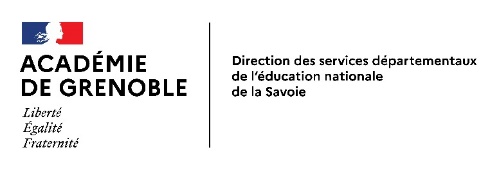 		NOM ET PRENOM DE L'ELEVE			DATE DE NAISSANCE …………………………….	G   o       F  o	ECOLE FREQUENTEE 		CLASSE FREQUENTEE 	Document à renvoyer sous quinzaine et au plus tard le 23 mai 2024. à Monsieur le Directeur académique , service scolarité – division des élèves, 131 av. de Lyon – 73018 Chambéry cedex.   Joindre une enveloppe timbrée à l’adresse de la famille.Pour les élèves de CM2, joindre le volet 2 de la fiche de liaison dument complété.Rendre la notification de décision signée à l’école